ПРОЕКТАдминистрация городского поселения«Город Кувшиново»ПОСТАНОВЛЕНИЕО выявлении правообладателей ранее учтенных объектов недвижимостиВ соответствии со ст. 69.1 Федерального закона от 13.07.2015 г. № 218 - ФЗ «О государственной регистрации недвижимости», в целях внесения в ЕГРН сведений о ранее возникших правах в отношении ранее учтенных объектовнедвижимого имущества, ПОСТАНОВЛЯЮ:        1.Утвердить перечень выявленных правообладателей ранее учтенных объектов недвижимого имущества, расположенных в границах городского поселения «Город Кувшиново» согласно приложению № 1 к настоящему постановлению.        2.	Утвердить акт осмотра объектов, указанных в приложении № 1 настоящего постановления согласно приложению № 2 к настоящему постановлению.      3.	Настоящее постановление вступает в силу с момента его подписания   Глава городского поселения«Город Кувшиново»	С.В. БоброваСОГЛАСОВАНО:   М.А.Русакова_______________О.Н. Бушуева_______________Л.Е. Манжурцева____________Н.А. Инькова____________Исп. Л.Е.Манжурцева, тел. 8 48 (257) 78 113Приложение №1Утверждено постановлением Администрации города Кувшиновоот _________2023г. №_____Перечень выявленных правообладателей ранее учтенных объектов недвижимого имущества, расположенных в границах городского поселения «Город Кувшиново».Приложение №2Утверждено постановлением Администрации города Кувшиновоот _________2023г. №_____Акт осмотраздания, сооружения или объекта незавершенного строительства привыявлении правообладателей ранее учтенных объектов недвижимости          №  6                                                                                                        «09»  октября 2023г.                                                                                                 начало осмотра  « 14 » час « 30 »мин                                                                                          окончание осмотра    « 16 » час « 30 »мин            Комиссия для проведения осмотров зданий, сооружений,  объектов незавершенного строительства, являющихся ранее учтенными объектами, в отношении которых проводятся мероприятия по установлению правообладателей ранее учтенных объектов недвижимости, произвела осмотр зданий – многоквартирных жилых домов, с целью установления их фактического наличия, либо прекращения существования том числе: 1. Помещение (жилое) кв. № 7 с кадастровым номером 69:17:0010300:3195 расположено в здании по адресу: Тверская обл., г. Кувшиново, б-р Пионерский, д. 2; 2. Помещение (жилое) кв. 56 с кадастровым номером 69:17:0070146:145 расположено в здании по адресу: Тверская обл., г. Кувшиново, б-р Пионерский, д. 5; 3. Помещение (жилое) кв. № 29 с кадастровым номером 69:17:0010300:3580 расположено в здании по адресу: Тверская обл., г. Кувшиново, б-р Пионерский, д. 4; 4. Помещение (жилое) кв. № 40 с кадастровым номером 69:17:0010300:3571 расположено в здании по адресу:  Тверская обл., г. Кувшиново, б-р Пионерский, д. 4;5. Помещение (жилое) кв. № 47 с кадастровым номером 69:17:0070149:76 расположено в здании по адресу:  Тверская обл., г. Кувшиново, б-р Пионерский, д. 8;          Комиссия утверждена постановлением  главы Администрации городского поселения «Город Кувшиново» № 4 от 09.01.2023 г. в составе:         Председатель комиссии:          Боброва С.В. – глава городского поселения «Город Кувшиново»,Члены комиссии:          Сергеев А.В. – первый заместитель главы Администрации Кувшиновского района (по согласованию),           Манжурцева Л.Е. -  председатель КУИ и ЗО Кувшиновского района (по согласованию), Секретарь комиссии:           Толкунов С.П. –  руководитель отдела строительства и ЖКХ Администрации Кувшиновского района.Результаты осмотра:      1. Объект недвижимости – помещение (жилое) кв.  № 7 с кадастровым номером 69:17:0010300:3195 расположено в здании по адресу: Тверская обл., Кувшиновский    р-он, г. Кувшиново, б-р Пионерский, д. 2,  на земельном участке с кадастровым номером 69:17:0070149:6. Комиссией проведен визуальный осмотр  здания, в котором расположен ранее учтенный объект недвижимости в отсутствии правообладателя помещения. В результате  установлено, что ранее учтенный объект недвижимости помещение (жилое) кв. № 7 с кадастровым номером 69:17:0010300:3195, расположенное в здании, не прекратило свое существование.  При осмотре осуществлена фотофиксация объекта, материалы прилагаются (фототаблица № 1).       2. Объект недвижимости – помещение (жилое) кв. № 56 с кадастровым номером 69:17:0070146:145 расположено в здании по адресу: Тверская обл., Кувшиновский    р-он, г. Кувшиново, б-р Пионерский, д. 5,  на земельном участке с кадастровым номером 69:17:0070146:30. Комиссией проведен визуальный осмотр  здания, в котором расположен ранее учтенный объект недвижимости в отсутствии правообладателя помещения. В результате  установлено, что ранее учтенный объект недвижимости помещение (жилое) кв. № 56 с кадастровым номером 69:17:0070146:145, расположенное в здании, не прекратило свое существование. При осмотре осуществлена  фотофиксация объекта, материалы прилагаются (фототаблица № 2).    3. Объект недвижимости – помещение (жилое) кв. № 29 с кадастровым номером 69:17:0010300:3580 расположено в здании по адресу: Тверская обл., Кувшиновский    р-он, г. Кувшиново, б-р Пионерский, д. 4,  на земельном участке с кадастровым номером 69:17:0070149:8. Комиссией проведен визуальный осмотр  здания, в котором расположен ранее учтенный объект недвижимости в отсутствии правообладателя помещения. В результате  установлено, что ранее учтенный объект недвижимости помещение (жилое) кв. № 29 с кадастровым номером 69:17:0010300:3580, расположенное в здании, не прекратило свое существование. При осмотре осуществлена  фотофиксация объекта, материалы прилагаются (фототаблица № 3).   4. Объект недвижимости – помещение (жилое) кв. № 40 с кадастровым номером 69:17:0010300:3571 расположено в здании по адресу: Тверская обл., Кувшиновский    р-он, г. Кувшиново, б-р Пионерский, д. 4,  на земельном участке с кадастровым номером 69:17:0070149:8. Комиссией проведен визуальный осмотр  здания, в котором расположен ранее учтенный объект недвижимости в отсутствии правообладателя помещения. В результате  установлено, что ранее учтенный объект недвижимости помещение (жилое) кв. № 40 с кадастровым номером 69:17:0010300:3571, расположенное в здании, не прекратило свое существование. При осмотре осуществлена  фотофиксация объекта, материалы прилагаются (фототаблица № 4).   5. Объект недвижимости – помещение (жилое) кв. № 47 с кадастровым номером 69:17:0070149:76 расположено в здании по адресу: Тверская обл., Кувшиновский    р-он, г. Кувшиново, б-р Пионерский, д. 8,  на земельном участке с кадастровым номером 69:17:0070149:35. Комиссией проведен визуальный осмотр  здания, в котором расположен ранее учтенный объект недвижимости в отсутствии правообладателя помещения. В результате  установлено, что ранее учтенный объект недвижимости помещение (жилое) кв. № 47 с кадастровым номером 69:17:0070149:76, расположенное в здании, не прекратило свое существование. При осмотре осуществлена  фотофиксация объекта, материалы прилагаются (фототаблица № 5).            Подписи членов комиссии:            Председатель комиссии:                         ____________________ Боброва С.В                  (подпись)            Члены комиссии:                                       _____________________ Сергеев А.В.                                                     (подпись)                                            _____________________ Манжурцева Л.Е.                       (подпись)                                            ______________ ______Толкунов С.П.               Администрация городского поселения «Город Кувшиново»ФОТОТАБЛИЦА№ 1Приложение к акту осмотра  от 09.10.2023г. № 6Помещение № 7 с КН 69:17:0010300:3195  расположено в здании по адресу: Тверская обл., Кувшиновский р-он, г. Кувшиново б-р Пионерский д.2.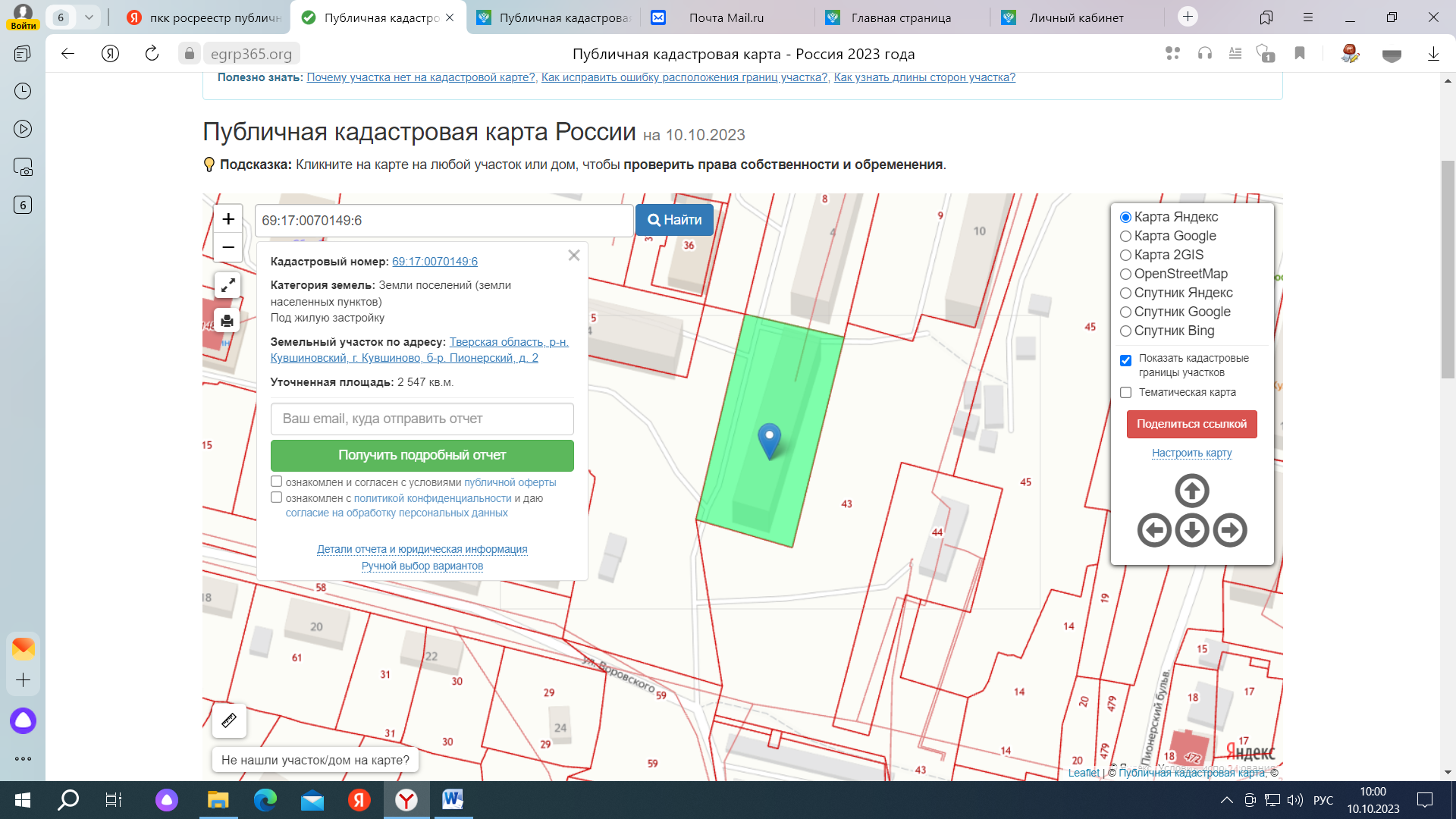 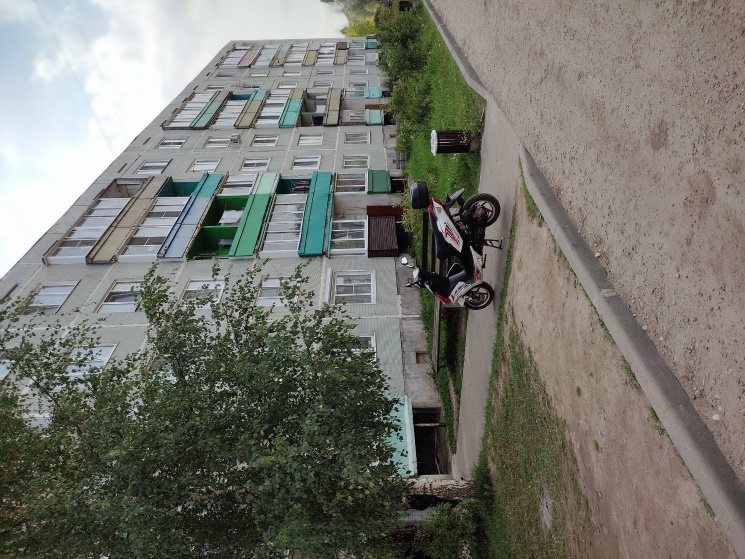 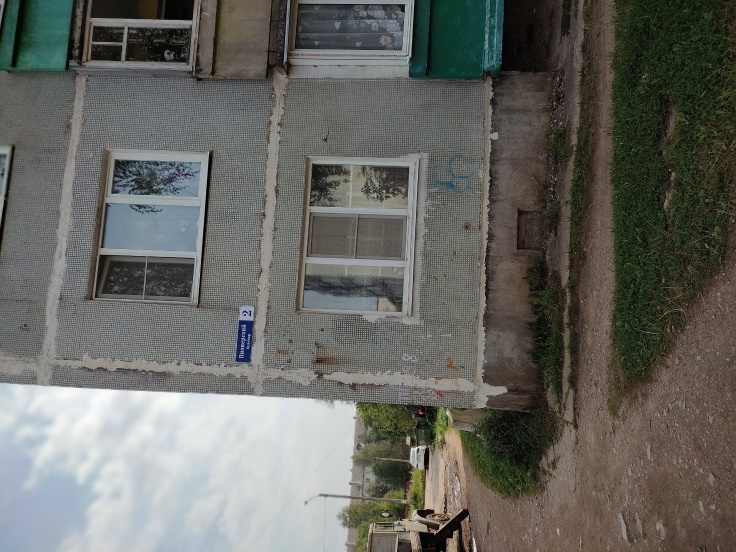 Председатель комиссии                        ____________________ Боброва С.ВАдминистрация городского поселения «Город Кувшиново»ФОТОТАБЛИЦА№ 2Приложение к акту осмотра  от 09.10.2023г. № 6Помещение № 56 с КН 69:17:0070146:145  расположено в здании по адресу: Тверская обл., Кувшиновский р-он, г. Кувшиново б-р Пионерский д.5.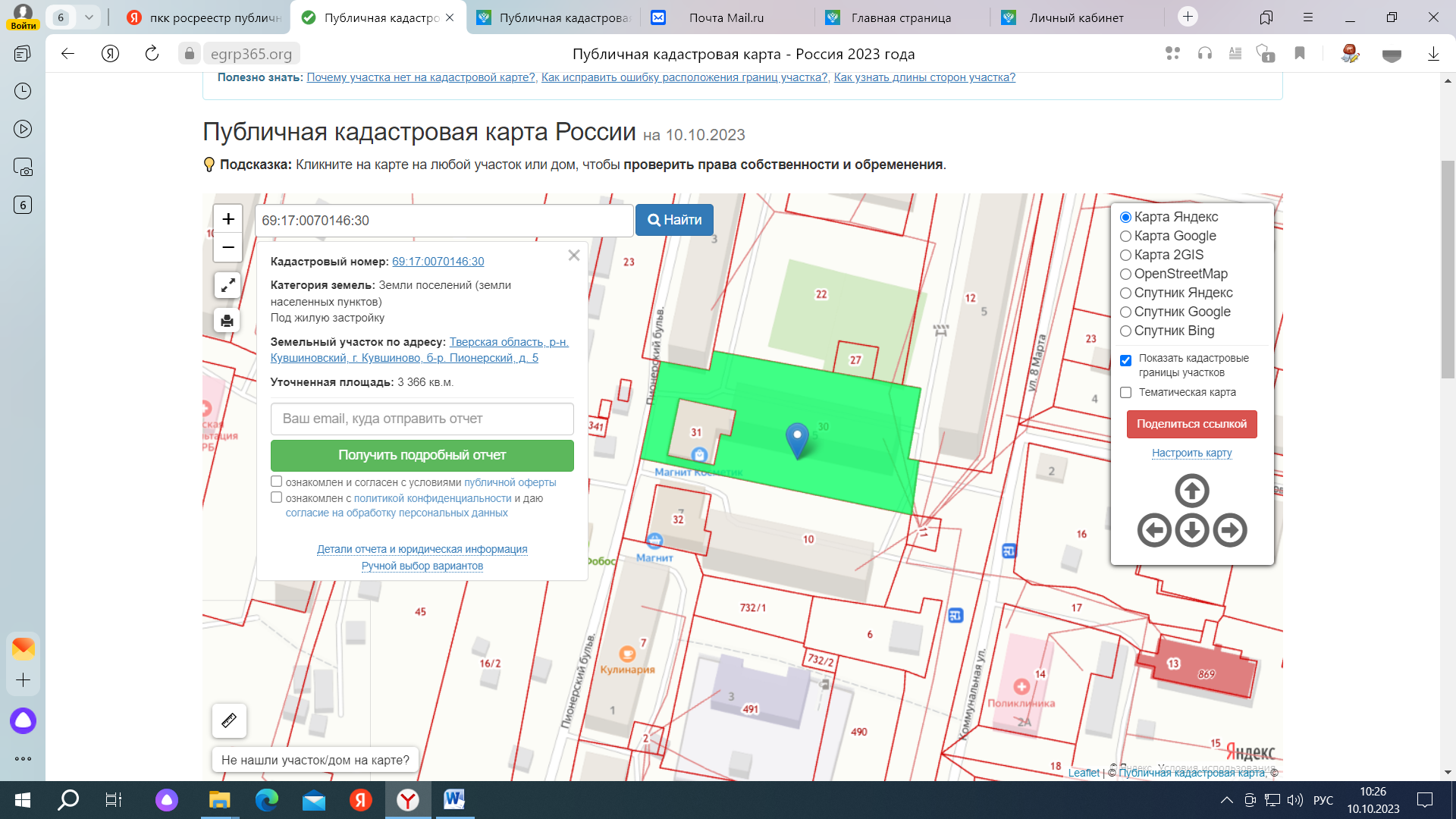 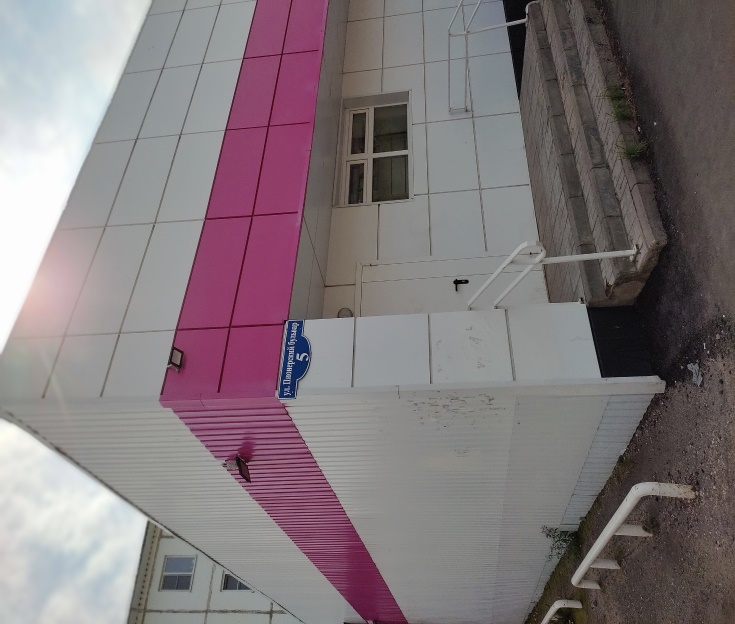 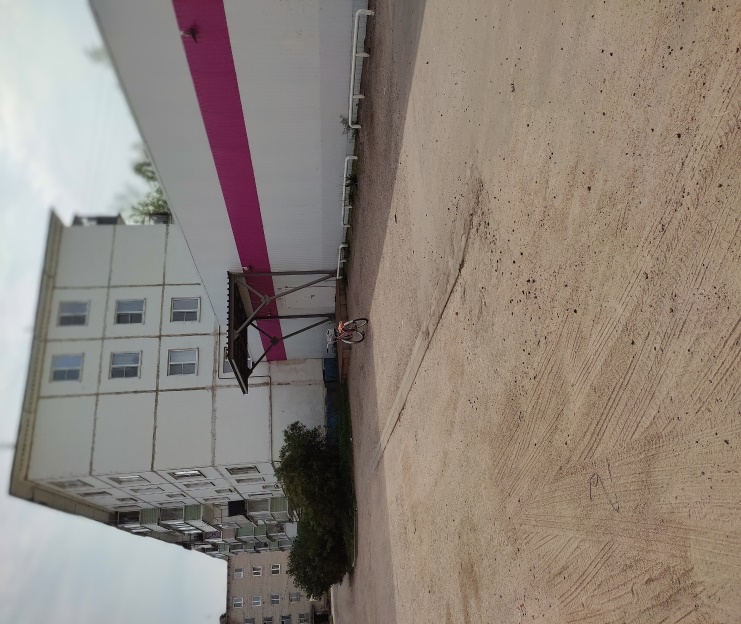 Председатель комиссии                        ____________________ Боброва С.ВАдминистрация городского поселения «Город Кувшиново»ФОТОТАБЛИЦА№ 3Приложение к акту осмотра  от 09.10.2023г. № 6Помещение № 29 с КН 69:17:0010300:3580  расположено в здании по адресу: Тверская обл., Кувшиновский р-он, г. Кувшиново б-р Пионерский д.4.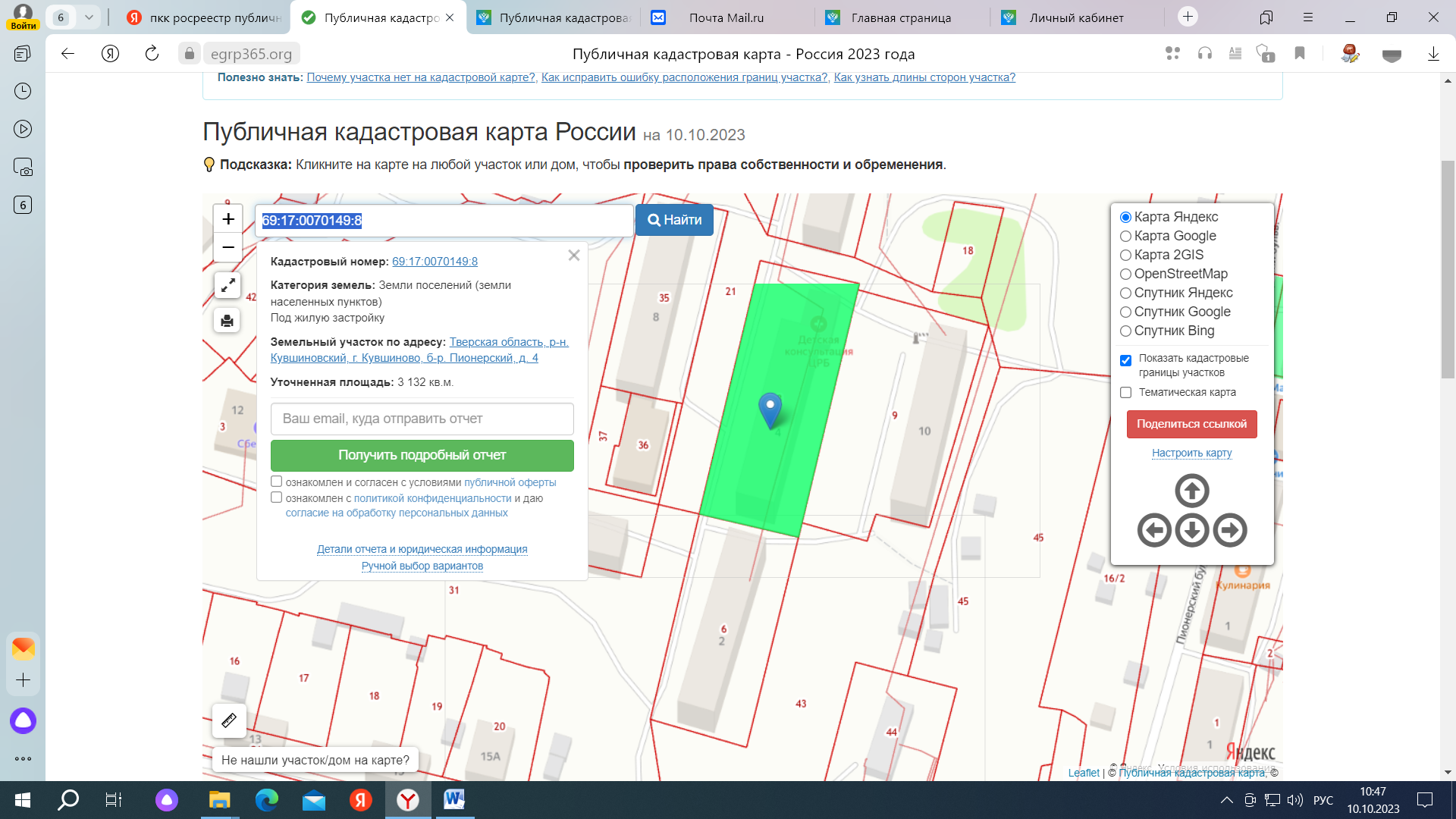 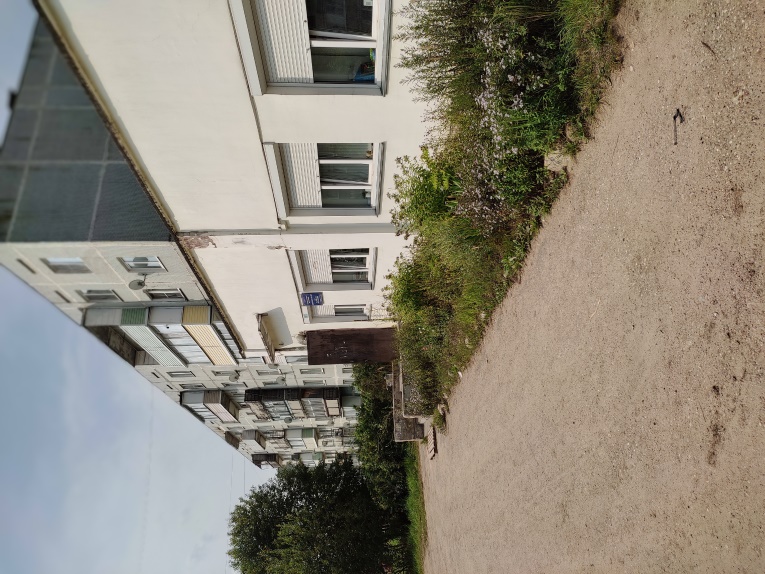 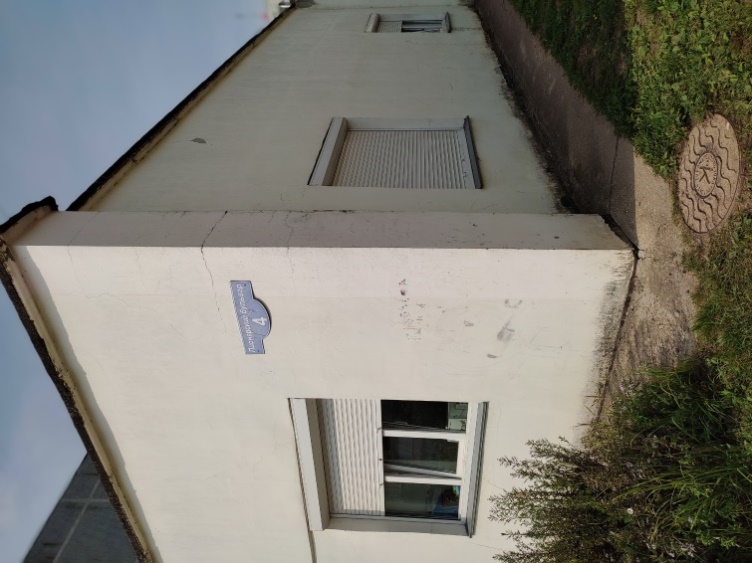 Председатель комиссии                        ____________________ Боброва С.ВАдминистрация городского поселения «Город Кувшиново»ФОТОТАБЛИЦА№ 4Приложение к акту осмотра  от 09.10.2023г. № 6Помещение № 40 с КН 69:17:0010300:3571  расположено в здании по адресу: Тверская обл., Кувшиновский р-он, г. Кувшиново б-р Пионерский д.4.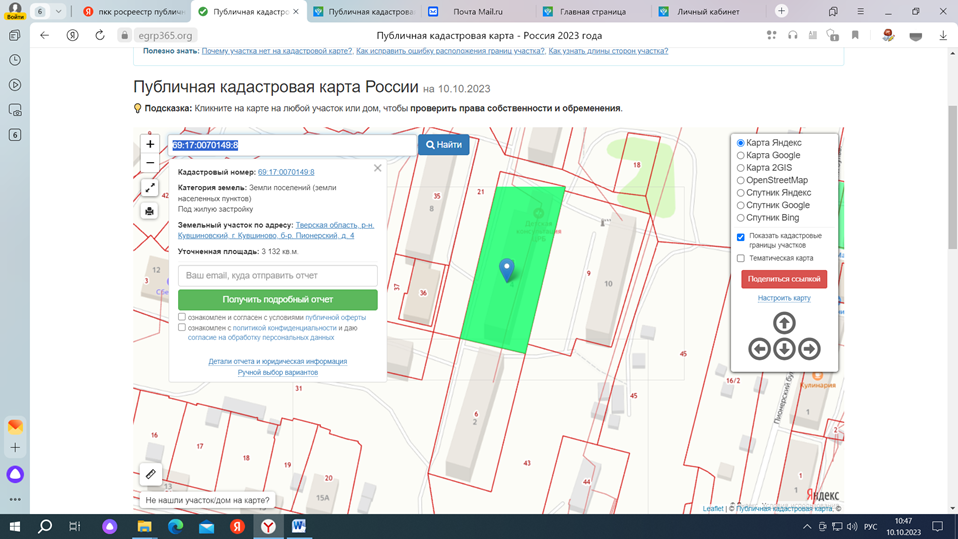 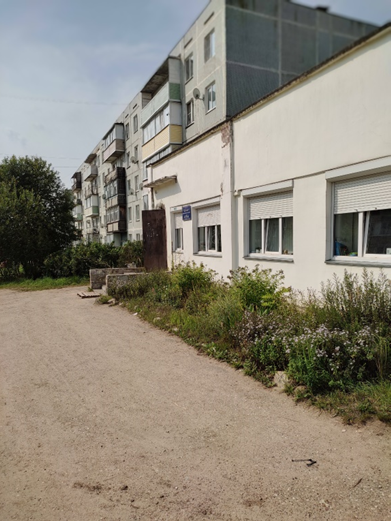 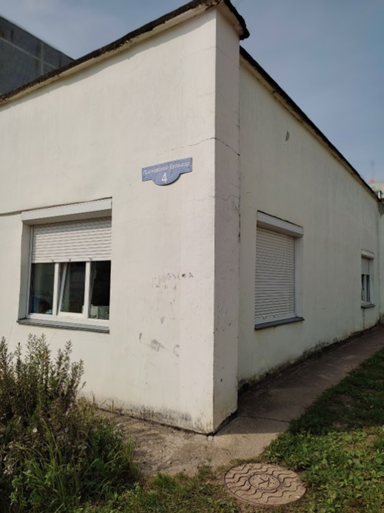 Председатель комиссии                        ____________________ Боброва С.ВАдминистрация городского поселения «Город Кувшиново»ФОТОТАБЛИЦА№ 5Приложение к акту осмотра  от 09.10.2023г. № 6Помещение № 47 с КН 69:17:0070149:76  расположено в здании по адресу: Тверская обл., Кувшиновский р-он, г. Кувшиново б-р Пионерский д.8.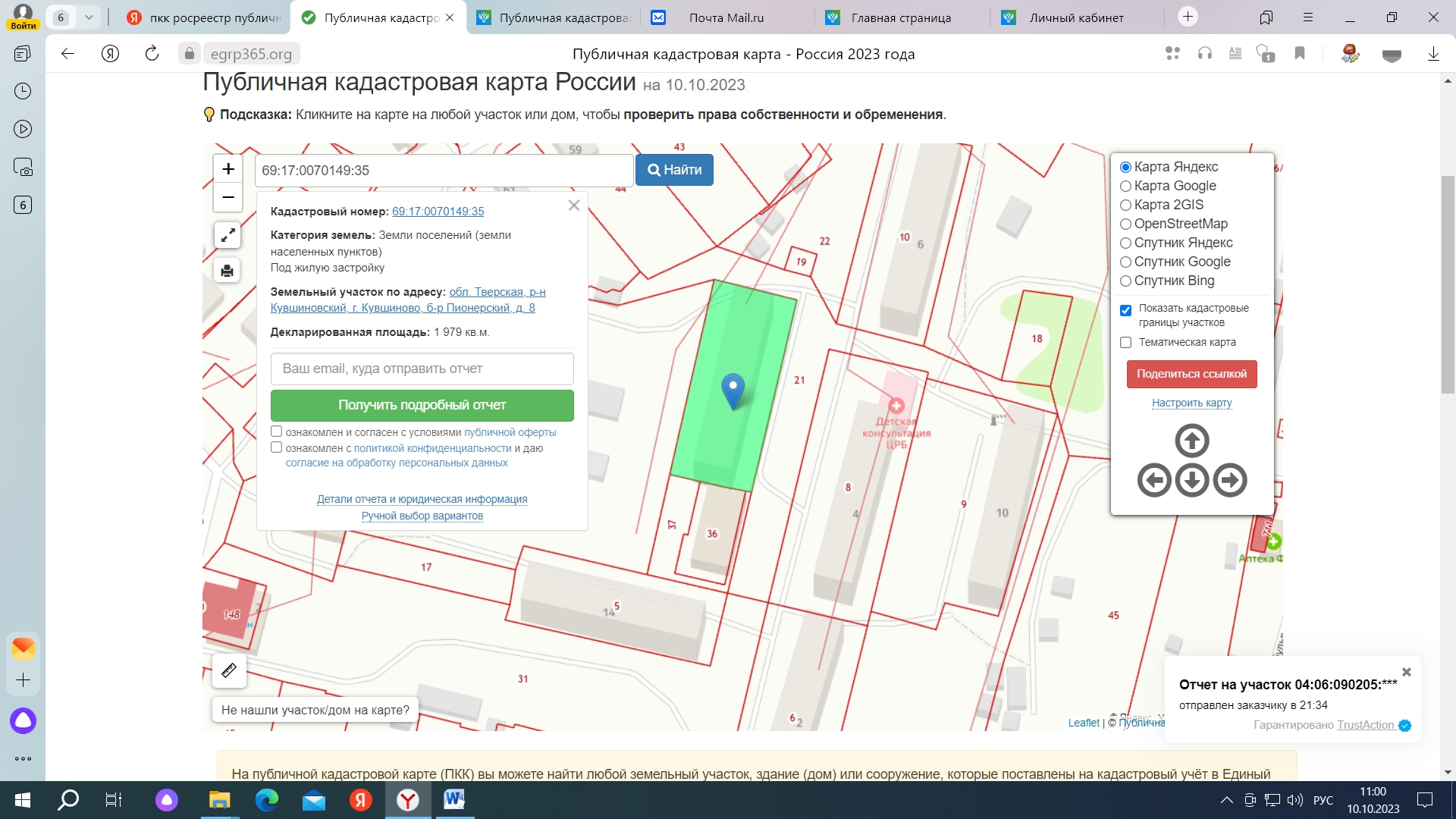 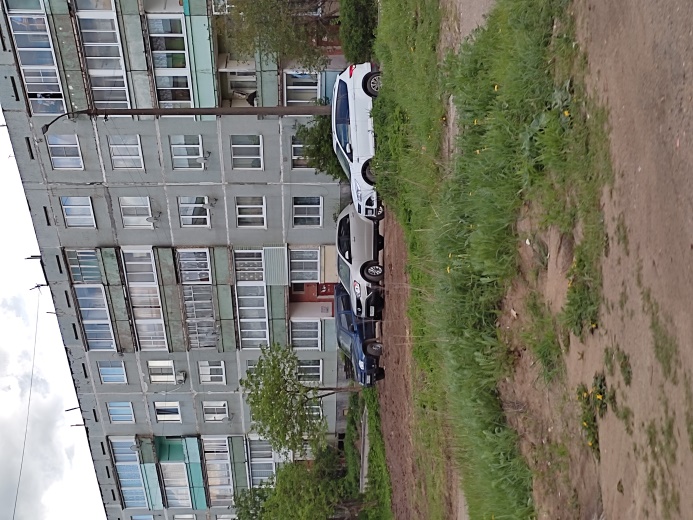 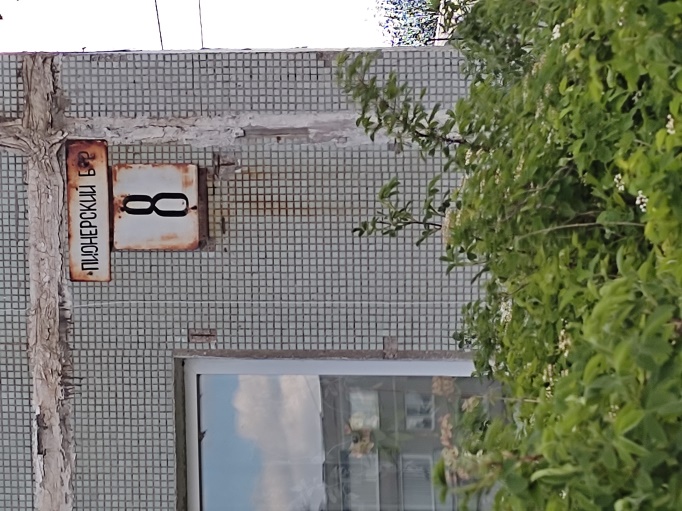 Председатель комиссии                    ______________________ Боброва С.В.№ _____г. Кувшиново               _______2023 г.№ п/пНаименование объекта недвижимостиСведения об объекте недвижимостиСведения о правообладателеДокументы- основания возникновения праваПримечание123451Помещение (жилое)Кадастровый № 69:17:0010300:3195Тверская обл.,г. Кувшиново,б-р Пионерскийд.2 кв.7Клестова Елена Александровна, 03.06.1973 г.р., место рождения г.Кувшиново Тверская область, паспорт серии 28 18 № 592633,  отдел по вопросам миграции МО МВД России «Торжокский», 25.06.2018 г., СНИЛС 133-624-755 51,зарегистрированная по адресу: 172112,Тверская обл., г. Кувшиново, б-р Пионерский д.2 кв.7Договор купли-продажи квартиры,удостоверен гос. нотариусом, Кувшиновской государственной нотариальной конторы Черкесовой И.А. 11.06.1997 № 515Помещение (жилое), расположено в здании не прекратило существование2Помещение (жилое)Кадастровый № 69:17:0070146:145Тверская обл.,г. Кувшиново,б-р Пионерский д.5 кв.56Николаев Сергей Николаевич, 03.05.1963 г.р., место рождения г.Кувшиново   Тверской области, паспорт серии 28 07 № 842146, выдан Территориальным пунктом УФМС России по Тверской области в Кувшиновском районе, 21.05.2008 г., СНИЛС 057-195-425 80,зарегистрированный по адресу: 172110,Тверская обл., г. Кувшиново, б-р Пионерский д.2 кв.51Договор на передачу и продажу квартир в собственность граждан, зарегистрирован в Кувшиновском бюро технической инвентаризации 28.11.1992 г.Помещение (жилое), расположено в здании не прекратило существование3Помещение (жилое)Кадастровый № 69:17:0010300:3580Тверская обл.,г. Кувшиново,б-р Пионерский д.4 кв.29Блинников Владимир Петрович, 30.03.1956 г.р., место рождения д.Погост-Голенково,Селижаровского р-на, Тверской области, паспорт серии 28 01 № 278982,  выдан Кувшиновским ОВД Тверской области 02.04.2001 г., СНИЛС 088-445-714 09,зарегистрированный по адресу: 172112,Тверская обл., г. Кувшиново,б-р Пионерский д.4 кв.29Договор на передачу и продажу квартир в собственность граждан, зарегистрирован в Кувшиновском бюро технической инвентаризации 21.12.1992 г.  Помещение (жилое), расположено в здании не прекратило существование4.Помещение (жилое)Кадастровый № 69:17:0010300:3571Тверская обл.,г. Кувшиново,б-р Пионерский д.4 кв.40Петров Андрей Александрович,25.02.1975 г.р., место рождения г. Кувшиново, Тверской области, паспорт серии 28 19 № 700406,  выдан МП  г.Кувшиново Отдела по вопросам миграции МО МВД России «Торжокский» , 16.03.2020 г., СНИЛС 015-009-890 20,зарегистрированный по адресу: 172112,Тверская обл., г. Кувшиново,  б-р Пионерский д.4 кв.40Договор  передачу  квартиры (дома) в собственность граждан, зарегистрирован в Кувшиновском бюро технической инвентаризации 04.07.1999г. № регистрации 69-17-1/1999-346Помещение (жилое), расположено в здании не прекратило существование5Помещение (жилое)Кадастровый № 69:17:0070149:76Тверская обл.,г. Кувшиново,б-р Пионерский д.8 кв.47Ивашкин Сергей Николаевич,07.01.1961 г.р., место рождения г. Торжок, Тверской области,  паспорт серии 28 05№ 623531,  выдан ОВД по Кувшиновскому р-ну Тверской области  21.02.2006 г.,СНИЛС 007-849-477 85Зарегистрированный по адресу: 172112,Тверская область, г. Кувшиново, б-р Пионерский д.8 кв.47Договор на передачу  квартир (домов) в собственность граждан,  зарегистрирован в Кувшиновском бюро технической инвентаризации 29.11.1993 г. № 1477 Помещение (жилое), расположено в здании не прекратило существование